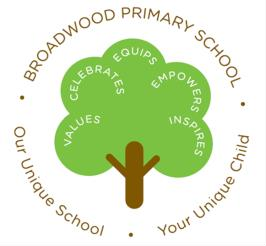 SEN and Disability Policy Rationale At Broadwood every child is equal, valued and unique. We aim to provide an environment where all pupils feel safe and can flourish. We will respond to individuals in ways which take into account their varied life experiences and particular needs. Broadwood is committed to providing an education that enables all pupils to make progress so that they achieve their best, become confident individuals living fulfilling lives and make a successful transition into adulthood. Objectives: To ensure equality of provision for pupils with special educational needs (SEN) and disability. To take into account legislation related to SEN and Disabilities, including part 3 of the Children and Families Act 2014, The SEN Code of Practice 2014, The Special Educational Needs and Disability Regulations 2014, The Special Educational Needs (Personal Budgets and Direct Payments) Regulations, Section 49, The Order setting out transitional arrangements, Section 137, Equality Act 2010, The Mental Capacity Act 2005, Keeping Children Safe in Education 2016, Supporting pupils at school with medical conditions 2014. To provide full access for all pupils to a broad and balanced curriculum. To ensure that the needs of pupils with SEN are identified, assessed, planned for and regularly reviewed to improve outcomes. To enable pupils with SEN to achieve their potential. To ensure that parents/carers are fully engaged in decision-making. To take into account the views, wishes and feelings of pupils. To provide advice and support for all staff working with pupils with SEN. To provide detailed information about the arrangements for identifying, assessing and making provision for pupils with SEN. Roles and Responsibilities The Special Educational Needs Coordinator (SENCO) is responsible for: overseeing the day-to-day operation of the policy; coordinating provision for pupils with SEN; liaising with the Designated Teacher where a looked-after pupil has SEN; advising on the graduated approach to providing SEN support; advising on the deployment of the school’s delegated budget and other resources to meet pupils’ needs effectively; liaising with parents of pupils with SEN; liaising with early years providers, other schools, educational psychologists, health and social care professionals, and independent or voluntary bodies; being a key point of contact with external agencies, especially the local authority and its support services; liaising with potential next providers of education to ensure that a pupil and their parents are informed about options and a smooth transition is planned; working with the head teacher and school governors to ensure that the school meets its responsibilities under the Equality Act (2010) with regard to reasonable adjustments and access arrangements; ensuring that the school keeps the records of all pupils with SEN up to date. The SENCO is working towards the National Award for SEN Coordination. The governors have appointed one of their number to be link governor for SEN. The headteacher has appointed a designated member of staff to be responsible for child protection. The designated member of staff responsible for managing pupil premium is the Head teacher and a member of the Senior Leadership Team. The designated member of staff for looked-after children is the Deputy Head teacher. Specialised Provision A Hearing Impaired Additionally Resourced Centre is at Broadwood, which is accessed by children across the city. Places are allocated by a panel of Local Authority representatives. Access to Facilities and Provision: Please refer to the school’s accessibility plans which outline how we:  increase access to the curriculum for pupils with a disability;  improve and maintain access to the physical environment;  improve the delivery of written information to pupils. Allocation of Resources The head teacher and SENCO are responsible for the operational management of the budget for SEN provision. The school will use a range of additional funding including the notional SEN budget and, where applicable, pupil premium to provide high-quality appropriate support for pupils with SEN. Access to the Curriculum The broad and balanced curriculum is differentiated to enable all children to access the learning. Teachers have high expectations for all pupils. In planning and teaching teachers provide suitable learning objectives, meet the pupils’ diverse learning needs and remove the barriers to learning. For the majority of the week pupils with SEN are taught with their peers in mainstream classes. Teachers are responsible and accountable for the progress and development of the pupils. However, in order to maximize learning, some pupils are withdrawn, individually and in small groups, to take part in targeted, time-limited interventions planned to meet particular needs. Pupils with SEN are actively encouraged and supported to join in and benefit from additional activities and clubs as well as any wider community activities. Identification, Assessment, Planning and Review Arrangements Broadwood follows the graduated approach of assess, plan, do and review as outlined in the Code of Practice (2014). This approach is embedded in whole-school practice for all pupils and every teacher is responsible for ‘adapting teaching to respond to the strengths and needs of all pupils’ (Teachers’ Standards 2012). School assessment data, teacher judgments and, where appropriate, assessments from outside agencies are used to identify pupils who require additional and different provision. Parental concerns and observations also help to identify pupils who need support. A provision map/intervention map outlines all SEN support and is updated each term. The following are not SEN but may impact on progress and attainment: Attendance and punctuality Health and welfare English as an additional language (EAL) Receipt of pupil premium Being a looked-after child Being a child of service personnel SEN support – four-part cycle The identification of SEN is built into the overall approach to monitoring the progress and development of all pupils in school.  Termly pupil progress meetings support the early identification of pupils who may have SEN. Where concerns are identified, an initial concerns checklist is completed and discussed with the SENCO. Assess The class or subject teacher, working with the SENCO, will carry out a clear analysis of a pupil’s needs. This assessment will be reviewed regularly. Where appropriate, professionals will help to inform the assessment. Parents will be asked to contribute to the assessment. Plan Parents will be formally notified, during parent consultation days and more formal reviews. Adjustments, interventions, support and review date will be agreed with staff, parents and pupil. This will be recorded on the school provision maps. Do The class or subject teacher will remain responsible for working with the pupil on a daily basis and retain responsibility for their progress and outcomes. The class or subject teacher will plan and assess the impact of support and interventions with any teaching assistants or specialist staff involved. The SENCO will support the above. Review The effectiveness of the support and interventions and their impact on the pupil’s progress will be reviewed on the agreed date. Reviews will be held with parents at least three times per year. The class teacher or subject teacher, working with the SENCO, will revise the support in light of the pupil’s progress. If a pupil does not make expected progress over a sustained period of time, school will consider involving specialists. School liaises with the following services: Educational Psychology Service, School Health, School Improvement Service (SIS) SEN support, SEN Teaching and Support Service (SENTASS) and, when appropriate, Social Services and Looked After Children Team. School also buys in additional time from a number of these services. Additional Top Up Funding Where a pupil’s needs exceed the nationally prescribed threshold, additional funding will be applied for from the local authority. Education, Health and Care Plans Where, despite having taken relevant and purposeful action to identify, assess and meet the SEN of a pupil, the pupil has not made expected progress, then school or parents will consider requesting an Education, Health and Care assessment. School will provide the local authority with evidence of the action taken as part of SEN support. Further details on provision for pupils with SEN can be found in the SEN information document. SEN information document This report can be found on the school website and within the school brochure. It outlines the provision Broadwood makes for all pupils with SEN and within the four broad areas of need – communication and interaction; cognition and learning; social, emotional and mental health difficulties; sensory and/or physical. Transition Arrangements Transition is carefully planned. In order to ensure successful transition to secondary the pupils and parents/carers will be fully involved in the planning for the transfer to the new setting. Key information about SEN provision will be shared with the next school/setting through the review process. Partnership with Parents/Carers: Broadwood has positive attitudes to parents/carers and values their important role in their child’s education. Parents/carers are always informed when their child is placed on the SEN list and the graduated response, outlined in the Code of Practice, is explained to them. Parents and carers are also informed of impartial advice they can seek through the Newcastle Special Educational Needs and Disabilities Information, Advice and Support Service (formally known as The Parent Partnership Service). They are fully involved in the review process. Interpreters are arranged for parents who require translation during meetings. Written information is in accessible formats and sufficient notice is given for meetings to enable parents/carers time to prepare. The Parent Support Advisor is proactive in supporting parents in a variety of ways, including home visits, liaising with agencies, organising activities and facilitating and delivering training. Early Help (formally known as Common Assessment Framework, CAF) is used to coordinate support for children and their families who have a range of needs. Pupil Participation: The views of all pupils are valued. Pupils with SEN are supported to be involved in decision-making and to be able to express any concerns. All pupils are aware of their individual targets and a pupil review sheet is used to gather their views on their progress. Monitoring and Evaluating the Success of Provision: A variety of methods are used to monitor and evaluate the provision and achievements for the pupils with SEN: Regular observation of teaching by the senior management team. Analysis of assessment data, with high expectations for the progress expected between key stages for all pupils. Assessment records that illustrate progress over time – e.g. reading ages. Pre- and post-assessments for those pupils who are withdrawn for targeted interventions. Success rates in respect of individual targets. Monitoring by the governor with responsibility for SEN. The views of parents/carers and pupils. Regular meetings between SENCO and Head Teacher. Provision Mapping – used as a basis for monitoring the impact of interventions.  LA audit to externally validate provision and outcomes for pupils with SEN. Staff Development: The SENCO ensures that staff are informed of local and national developments in relation to SEN and inclusion. Training needs are identified and, where appropriate, outside agencies are used to deliver the training. Newly qualified teachers are offered support and in-school training by the SENCO. Medical Conditions The school will follow the recommendations of the Children and Families Act 2014 with regard to arrangements to support pupils with medical conditions. Where a pupil also has SEN, their provision will be planned and delivered in a coordinated way with their healthcare plan. Admission Arrangements The school has adopted the criteria set out in the LA’s admission policy. The school welcomes pupils with known special educational needs and disability, as well as identifying and providing for those not previously identified as having SEN. The Complaints Procedure: Initially an attempt will be made to resolve a complaint about SEN provision at school level, within one week of the complaint having first been made. The procedure is firstly that the key worker/class teacher attempts to resolve matters, then if required the SENCO and/or Head Teacher becomes involved. If the complaint is unresolved, then the person making the complaint is advised of their rights under Section 23 of the Education Reform Act to make a complaint. The Governing Body will consider the complaint, after which, if necessary, the LA will become involved. School will inform parents/carers of the local authority’s commissioned independent disagreement resolution service. Details can also be found in the Local Offer. This SEN and Disability policy will be reviewed annually. 